ОБЩИЕ ПОЛОЖЕНИЯ Научное студенческое общество Финансово-экономического факультета федерального государственного образовательного бюджетного учреждения высшего профессионального образования «Финансовый университет при Правительстве Российской Федерации» (далее – НСО ФЭФ) является общественной организацией, объединяющей на добровольных началах студентов, которые активно участвуют в организаторской и научно-исследовательской работе Финансового университета (далее университет).Полное наименование НСО ФЭФ на русском языке - Научное студенческое общество Финансово-экономического факультета Финансового университета (сокращённое наименование на русском языке: НСО ФЭФ Финуниверситета). Полное наименование НСО ФЭФ на английском языке: Students Scientific Research Society Faculty «Finance and Economics» of Financial University under the Government of the Russian Federation (сокращённое наименование на английском языке: SSRS FEF).НСО ФЭФ имеет эмблему и бланк со своим наименованием. В своей деятельности НСО ФЭФ руководствуется законодательством Российской Федерации, Уставом Финансового университета, приказами и распоряжениями ректора, проректора по научным исследованиям и разработкам и другими локальными нормативными актами Финансового университета. НСО ФЭФ функционирует без государственной регистрации и приобретения прав юридического лица. ЦЕЛИ, ЗАДАЧИ И ПРИНЦИПЫ ДЕЯТЕЛЬНОСТИ НСО ФЭФ Целью деятельности НСО ФЭФ является создание условий для развития научного потенциала и творческой деятельности студентов на факультете, а также привлечение студентов к непосредственному участию в научно-исследовательской работе. Задачами НСО ФЭФ являются: участие в организации и проведении факультетских, университетских, межвузовских и международных научных студенческих конференций, форумов, фестивалей, дискуссионных клубов, конкурсов научных работ, мастер-классов;  оказание научной и организационной помощи студентам университета в осуществлении ими научно-исследовательской деятельности;  расширение сотрудничества с российскими, зарубежными и международными организациями в сфере научно-исследовательской деятельности студентов;  содействие совместно с департаментами публикации результатов научно-исследовательской работы студентов во внешних печатных изданиях;  совершенствование информационного обеспечения НСО ФЭФ с целью популяризации научно-исследовательской деятельности среди студентов;  содействовать работе научных кружков, исследовательских групп и иных форм научных исследований студентов на департаментах.Деятельность НСО ФЭФ строится на принципе обеспечения органичной связи научно-исследовательской работы студентов и образовательного процесса. Организация и деятельность НСО ФЭФ основываются на принципах добровольности вступления и выхода из него, безусловного признания всеми членами НСО настоящего Положения и решений Совета НСО ФЭФ.ЧЛЕНЫ НСО ФЭФ, ПРАВА И ОБЯЗАННОСТИ Членом НСО ФЭФ может быть студент факультета любой формы обучения, ведущий научно-исследовательскую работу, принимающий активное участие в научной жизни факультета, имеющий хорошую успеваемость, соблюдающий внутренний распорядок университета и разделяющий цели и принципы деятельности НСО ФЭФ. Членство в НСО ФЭФ является добровольным. Принятие нового члена НСО ФЭФ осуществляется Председателем НСО ФЭФ путем внесения фамилии студента в общий список членов НСО ФЭФ, при условии, что студент отвечает требованиям, предусмотренным п.3.1 настоящего Положения. Член НСО ФЭФ имеет право:  участвовать во всех научных мероприятиях научно-исследовательских работ, в конференциях, симпозиумах, форумах, конгрессах, конкурсах научных работ в соответствии с установленным порядком организации таких мероприятий;  получать информацию о деятельности и мероприятиях НСО ФЭФ;  представлять к публикации результаты собственных научных исследований, в том числе в изданиях университета;  вносить предложения по улучшению научной и организационной работы НСО ФЭФ;  избирать и быть избранным в Совет НСО ФЭФ;  обращаться в руководящие органы НСО ФЭФ по вопросам, связанным с его деятельностью;  быть поощренным за активное участие в научно-исследовательской работе и в организации научных мероприятий.Члены НСО обязаны:  активно заниматься научно-исследовательской работой;  содействовать достижению целей и задач, стоящих перед НСО ФЭФ;  исполнять принятые на себя обязанности по отношению к НСО ФЭФ;  принимать участие в организационной и иной деятельности НСО ФЭФ;  соблюдать настоящее Положение и решения Совета НСО ФЭФ;  не совершать действия, которые могут нанести ущерб интересам НСО ФЭФ и Финансовому университету в целом.  Членство в НСО ФЭФ прекращается по следующим основаниям: добровольное прекращение членства в НСО ФЭФ;  несоблюдение Положения об НСО ФЭФ. ОРГАНИЗАЦИОННАЯ СТРУКТУРА НСО ФЭФ Организационная структура НСО ФЭФ включает в себя:  Общее собрание членов НСО ФЭФ;  Совет НСО ФЭФ;  Председателя НСО ФЭФ;  заместителей Председателя НСО ФЭФ;  научного руководителя НСО ФЭФ; ответственных за направления деятельности в НСО ФЭФ.Высшим органом управления является общее собрание членов НСО ФЭФ. Постоянно действующим исполнительно-распорядительным органом является Совет НСО ФЭФ. ОРГАНИЗАЦИЯ РАБОТЫ НСО ФЭФ Общее собрание членов НСО ФЭФ созывается не реже одного раза в семестр учебного года. Общее собрание считается правомочным, если в его работе принимает участие более 50% членов НСО. Основная функция Общего собрания - обеспечение соблюдения целей и задач НСО ФЭФ. Общее собрание членов НСО ФЭФ:  заслушивает и утверждает отчет Председателя НСО ФЭФ и заместителей Председателя НСО ФЭФ;  утверждает годовой план работы НСО ФЭФ и приоритетные направления его деятельности;  утверждает членов Совета НСО ФЭФ. Совет НСО ФЭФ:  является коллегиальным органом, решающим стратегические вопросы деятельности, вытекающие из его функций;  состоит из Председателя НСО, заместителей Председателя НСО ФЭФ, научного руководителя НСО ФЭФ и ответственных за направления деятельности в НСО ФЭФ.  Функции Совета НСО ФЭФ: определяет приоритетные направления деятельности НСО ФЭФ; созывает общее собрание НСО ФЭФ; осуществляет на постоянной основе работу по основным направлениям деятельности НСО ФЭФ; избирает Председателя НСО ФЭФ; осуществляет взаимодействие с департаментами, с общественными организациями и с другими структурными подразделениями университета; взаимодействует с аналогичными российскими и зарубежными студенческими организациями других высших учебных заведений в области НИРС и иной научной деятельности Председатель НСО ФЭФ.  Председателем НСО ФЭФ может быть избран студент, активно занимающийся научной работой, хорошо успевающий, пользующийся авторитетом у студентов и преподавателей.  Председатель НСО ФЭФ избирается Советом НСО ФЭФ из числа членов НСО ФЭФ по представлению научного руководителя НСО ФЭФ, тайным голосованием простым большинством голосов. Избранным считается кандидат, получивший наибольшее число голосов членов Совета НСО ФЭФ, но не менее 50% и один голос.  Срок полномочий Председателя НСО ФЭФ - один год. Председатель НСО ФЭФ не имеет право одновременно занимать руководящие посты в других общественных организациях университета. Члены НСО ФЭФ могут выразить недоверие Председателю НСО ФЭФ, если он по той или иной причине не справляется с возложенными на него обязанностями, и поставить вопрос о его переизбрании. Председатель НСО ФЭФ имеет право быть рекомендованным в Ученый совет Финансово-экономического факультета. Полномочия Председателя НСО ФЭФ университета:  руководит деятельностью Совета НСО ФЭФ и распределяет обязанности между членами Совета НСО ФЭФ;  назначает заместителей Председателя НСО ФЭФ;  определяет повестку дня и председательствует на заседаниях общего собрания членов НСО ФЭФ;  готовит отчет о деятельности НСО ФЭФ и представляет его на общем собрании членов НСО ФЭФ;  представляет НСО ФЭФ при сотрудничестве с российскими и зарубежными вузами, и другими организациями.Заместители Председателя НСО ФЭФ. Заместителем Председателя НСО ФЭФ может быть избран студент, активно занимающийся научной работой, хорошо успевающий, пользующийся авторитетом у студентов и преподавателей. Заместитель Председателя НСО ФЭФ избирается Председателем НСО ФЭФ из числа членов НСО ФЭФ. Члены НСО ФЭФ могут выразить недоверие заместителю Председателя НСО ФЭФ, если он по той или иной причине не справляется с возложенными на него обязанностями, и поставить вопрос о его переизбрании.Полномочия заместителя Председателя НСО ФЭФ. руководит своим направлением деятельности НСО ФЭФ и распределяет обязанности между членами НСО ФЭФ;Научное руководство НСО ФЭФ.  Научный руководитель НСО ФЭФ назначается приказом декана из числа профессорско-преподавательского состава университета.  Научный руководитель осуществляет научное и организационное руководство НСО ФЭФ.  Научный руководитель имеет право отстранить от руководства Председателя НСО ФЭФ и поставить вопрос о его досрочном переизбрании, если он не выполняет возложенные на него полномочия. ЗАКЛЮЧИТЕЛЬНЫЕ ПОЛОЖЕНИЯИзменения в настоящее Положение вносятся по инициативе декана Финансово-экономического факультета, Учёного совета Финансово-экономического факультета, научного руководителя НСО ФЭФ, Председателем НСО ФЭФ и принимаются Советом НСО ФЭФ.Настоящее Положение вступает в силу с момента его принятия Советом НСО ФЭФ. Положение принято на собрании Совета НСО Советом НСО ФЭФ Финансового университета от 19 сентября 2016 г. 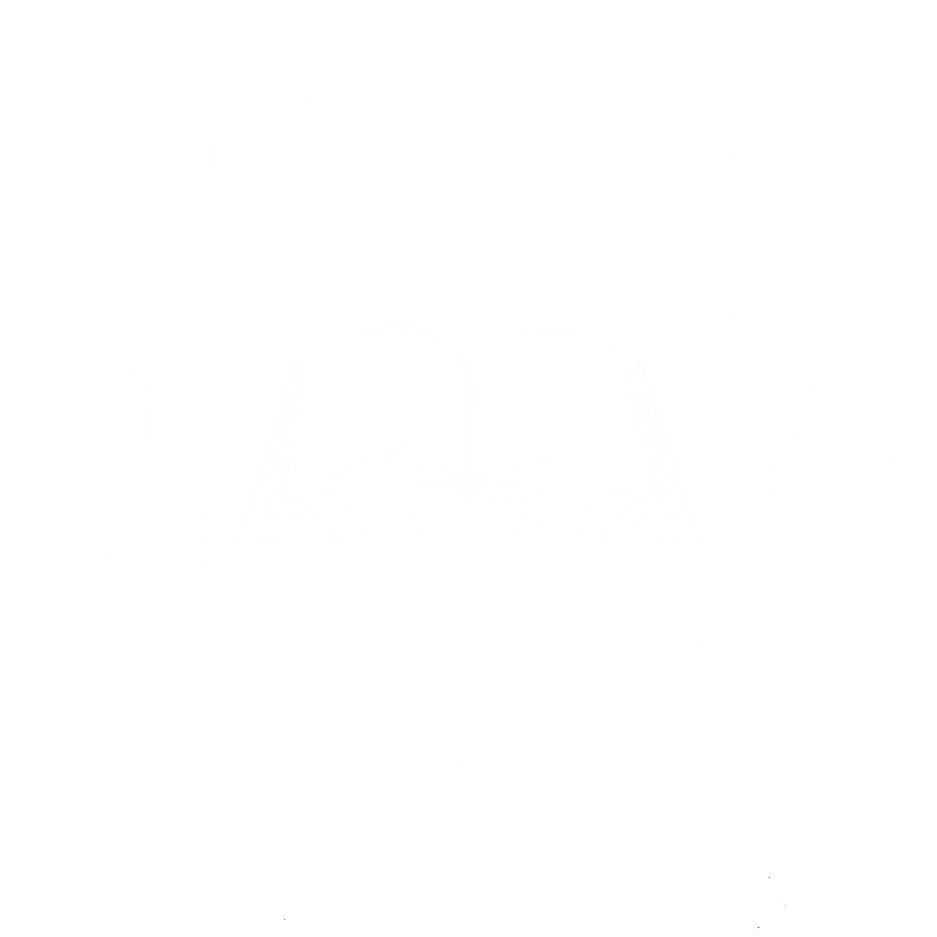 